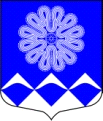 РОССИЙСКАЯ ФЕДЕРАЦИЯАДМИНИСТРАЦИЯМУНИЦИПАЛЬНОГО ОБРАЗОВАНИЯПЧЕВСКОЕ СЕЛЬСКОЕ ПОСЕЛЕНИЕКИРИШСКОГО МУНИЦИПАЛЬНОГО РАЙОНАЛЕНИНГРАДСКОЙ ОБЛАСТИПОСТАНОВЛЕНИЕ От  31 июля  2017 года 									№  81О возможности проведениясовместного конкурса на правозаключения концессионногосоглашения на представленных в предложении условияхВ соответствии с Федеральным законом от 21 июля 2005 г. N 115-ФЗ "О концессионных соглашениях", подпунктом "а" пункта 9 «Особенностей проведения совместного конкурса на право заключения концессионного соглашения, объектом которого являются объекты теплоснабжения, централизованные системы горячего водоснабжения, холодного водоснабжения и (или) водоотведения, отдельные объекты таких систем», утвержденных Постановлением Правительства РФ от 11 мая 2017 года     № 558, в целях привлечения внебюджетных инвестиций и эффективного использования находящегося в собственности муниципального образования имуществПОСТАНОВЛЯЮ: 1. Принять Решение о возможности проведения совместного конкурса на право заключения концессионного соглашения, объектом которого являются объекты теплоснабжения, централизованные системы горячего водоснабжения, отдельные объекты таких систем на представленных в Предложении муниципального образования Кусинского сельского  поселения   Киришкого      муниципального   района    Ленинградской  области  за   № 04.5/17 от 25 июля 2017 года  условиях (Приложение №1 к Предложению).2. Предложить кандидатуру члена совместной конкурсной комиссии Д.Н.Левашова, главы администрации муниципального образования Пчевское сельское поселение Киришского муниципального района.3. Опубликовать настоящее постановление в газете «Пчевский вестник» и разместить на официальном сайте муниципального образования Пчевское сельское поселение в сети «Интернет».4. Направить Решение о возможности проведения совместного конкурса на право заключения концессионного соглашения в адрес инициатора проведения совместного конкурса – муниципального образования Кусинское  сельское поселение Киришского муниципального района Ленинградской области.5. Контроль за выполнением настоящего Постановления возложить оставляю за собой.Глава Администрациимуниципального образования Пчевское сельское поселение	Д.Н. Левашов